ПРОЄКТ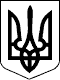 КАБІНЕТ МІНІСТРІВ УКРАЇНИ
ПОСТАНОВАвід 15 січня 2020 р. № 591КиївПро затвердження Типової форми договору про навчанняВідповідно до частини шістнадцятої статті 44 Закону України «Про вищу освіту» Кабінет Міністрів України постановляє:1. Затвердити Типову форму договору про навчання, що додається.2. Визнати такою, що втратила чинність, постанову Кабінету Міністрів України від 19 серпня 2015 р. № 634 «Про затвердження Типового договору про надання освітніх послуг між вищим навчальним закладом та фізичною (юридичною) особою» (Офіційний вісник України, 2015 р., № 70, ст. 2306).ТИПОВА ФОРМАдоговору про навчання________________________________________________________________ (повне найменування закладу вищої освіти)(далі – Заклад) в особі _____________________________________________                                                            (посада керівника або уповноваженої особи)________________________________________________________________, (прізвище, ім’я та по батькові)який (-ка) діє на підставі ___________________________________________,                                                                  (статуту або довіреності)вступник ________________________________________________________                        (прізвище, ім’я та по батькові)(далі – Вступник), тазаконний представник* ____________________________________________                                                              (прізвище, ім’я та по батькові)(далі – Законний представник), які надалі разом визначаються як Сторони уклали цей Договір про нижчевикладене:І. Загальні положення1. Заклад бере на себе зобов’язання зарахувати Вступника на навчання, а саме: здійснити підготовку Вступника за ____________________________                                                                                                                      (форма здобуття освіти)формою здобуття освіти за освітньою програмою ______________________,                                                                                                                                        (назва освітньої програми)спеціальністю ____________________________________________________                                                                                            (шифр та назва спеціальності)(спеціалізація: ___________________________________________________)                                                                                                   (назва спеціалізації)для здобуття ступеня вищої освіти _______________________.                                                                                                          (назва ступеня вищої освіти)2. Заклад зараховує Вступника на перший курс після виконання вимог Умов прийому на навчання для здобуття вищої освіти, правил прийому та укладання цього договору.3. Обсяг освітньої програми – ___________________________________                                                                                                                              (кількість кредитів ЄКТС)кредитів Європейської кредитної трансферно-накопичувальної системи.4. Після зарахування до Закладу Вступник здобуває статус здобувача вищої освіти (далі – Здобувач).ІІ. Обов’язки та права сторін1. Заклад зобов’язаний:1) Створити умови для ознайомлення Вступника та Законного представника з ліцензією на здійснення освітньої діяльності, сертифікатами про акредитацію, правилами прийому, відомостями про обсяг прийому за кожною спеціальністю та освітнім рівнем, кількістю місць, виділених для вступу на пільгових умовах.2) Здійснювати навчання Здобувача на рівні стандартів вищої освіти та ліцензійних умов провадження освітньої діяльності.3) Забезпечити реалізацію прав Здобувача та Законного представника відповідно до діючого законодавства України.4) Видати Здобувачу диплом про вищу освіту за умови виконання Здобувачем освітньої програми в обсязі, необхідному для здобуття ступеня вищої освіти.5) Інформувати Здобувача про правила та вимоги щодо організації навчання, його якості та змісту, про права та обов’язки Здобувача під час навчання.6) Сприяти працевлаштуванню Здобувача.2. Заклад має право:1) Вимагати від Здобувача виконання освітньої програми.2) Прийняти рішення про викладання однієї, кількох або всіх дисциплін, виконання індивідуальних завдань та проведення контрольних заходів англійською мовою, за умови що усі здобувачі освіти, які вивчають відповідні дисципліни, володіють англійською мовою.3) Встановлювати форми освітнього процесу та види навчальних занять.4) Надавати Здобувачу додаткові освітні послуги та інші додаткові послуги на підставі окремих договорів.3. Здобувач зобов’язаний:1) Дотримуватися вимог законодавства, статуту та правил внутрішнього розпорядку Закладу.2) Виконувати вимоги з охорони праці, техніки безпеки, виробничої санітарії, протипожежної безпеки, передбачені відповідними правилами та інструкціями.3) Виконувати вимоги освітньої програми, індивідуальний навчальний план, дотримуючись академічної доброчесності, та досягати визначених для відповідного рівня вищої освіти результатів навчання.4) Дбайливо ставитися до приміщень та майна Закладу.5) При зміні персональних даних, в тому числі контактних, негайно інформувати про це Заклад.4. Здобувач має права, визначені статтею 62 Закону України «Про вищу освіту».5. Законний представник зобов’язаний*:1) Замінити рівноцінним втрачене (пошкоджене) видання, отримане Здобувачем з фонду бібліотеки Закладу.2) У випадку нанесення Здобувачем збитків Закладу відшкодувати їх у повному обсязі.6. Законний представник має право вимагати*:1) навчання Здобувача на рівні стандартів вищої освіти та ліцензійних умов провадження освітньої діяльності;2) забезпечення дотримання своїх прав, а також прав Здобувача;3) видачі Здобувачу документа про вищу освіту за умови виконання Здобувачем освітньої програми в обсязі, необхідному для здобуття ступеня вищої освіти;4) інформування Здобувача про правила та вимоги щодо організації навчання, його якості та змісту, про права і обов’язки Здобувача під час навчання.ІІІ. Фінансування навчання1. Фінансування навчання здійснюється за рахунок ________________________________________________________________________________________________________________________________________________(видатків державного бюджету (державне замовлення) або видатків місцевого бюджету (регіональне замовлення) або коштів фізичних та/або юридичних осіб (на умовах договору, між Закладом та фізичною (юридичною) особою, яка замовляє платну освітню послугу))ІV. Відповідальність сторін за невиконання або неналежне виконання зобов’язань1. За невиконання або неналежне виконання зобов’язань за цим договором Сторони несуть відповідальність згідно із законом та умовами цього договору.2. Порушення Здобувачем умов цього договору є підставою для його відрахування відповідно до пункту 4 частини першої статті 46 Закону України «Про вищу освіту».3. Сторони звільняються від відповідальності за порушення зобов’язань за цим договором, якщо порушення стали наслідком випадку або непереборної сили, зокрема: війни, військових дій, надзвичайного стану, блокади, пожежі, повені, землетрусу, карантину, актів та/або дій органів державної влади. При цьому термін виконання зобов’язань за цим договором подовжується на час дії зазначених обставин та їх наслідків.V. Строк дії договору, порядок внесення змін, умови припинення та інші умови1. Договір набирає чинності з моменту його підписання Сторонами і діє протягом усього періоду навчання або до дня повного виконання Сторонами зобов’язань за цим договором.2. Зміни та доповнення до цього договору вносяться за згодою Сторін шляхом підписання додатків, які є невід’ємною частиною цього договору.3. Договір припиняється (розривається):1) виконанням зобов’язань Сторонами;2) за згодою Сторін;3) у разі неможливості виконання Сторонами своїх зобов’язань у зв’язку з прийняттям нормативно-правових актів, що змінили умови, встановлені цим договором, і незгоди будь-якої із Сторін внести зміни до цього договору;4) у разі відрахування Здобувача з підстав інших, ніж вказані в підпунктах 1)-3) цього пункту.4. Дія цього договору зупиняється у випадку надання Здобувачу академічної відпустки згідно із законодавством на весь строк такої відпустки. Допуск до навчання Здобувача після завершення строку академічної відпустки здійснюється на підставні наказу Закладу на підставі заяви Здобувача, яка подається ним не пізніше двох тижнів від початку навчального періоду.5. Договір складений українською мовою у двох примірниках, що мають однакову юридичну силу, один з яких передається Вступнику та Законному представнику*, а другий зберігається у Закладі.6. З усіх питань, що стосуються цього договору, але прямо не врегульовані його положеннями, Сторони керуються законодавством.VI. Місцезнаходження та реквізити сторін1. Відомості про Заклад:повне найменування ______________________________________________місцезнаходження ________________________________________________ідентифікаційний код юридичної особи ______________________________засоби зв’язку:телефони ________________________________________________________електронна пошта  ________________________________________________прізвище, ім’я та по батькові керівника Закладу або уповноваженої особи ________________________________________________________________2. Відомості про Вступника:прізвище, ім’я та по батькові _______________________________________серія, номер паспорта, ким і коли виданий  ___________________________________________________________________________________________адреса проживання (реєстрації) _____________________________________________________________________________________________________реєстраційний номер облікової картки платника податків _______________номер мобільного телефону ________________________________________3. Відомості про Законного представника*:прізвище, ім’я та по батькові _______________________________________серія, номер паспорта, ким і коли виданий  ___________________________________________________________________________________________адреса проживання (реєстрації) _____________________________________________________________________________________________________реєстраційний номер облікової картки платника податків _______________номер мобільного телефону __________________________________________________* Законний представник є стороною договору для договорів стороною яких є неповнолітній вступник.Прем’єр-міністр УкраїниД. ШМИГАЛЬЗАТВЕРДЖЕНОпостановою Кабінету Міністрів Українивід 15 січня 2020 р. № 591____________________(найменування населеного пункту)___ _____________ 20__ р.ЗакладЗакладВступникВступник_________(підпис)____________________(ім’я, прізвище)_________(підпис)____________________(ім’я, прізвище)МП (за наявності)МП (за наявності)Законний представник*Законний представник*_________(підпис)____________________(ім’я, прізвище)